Estimados señores:Les enviamos información, por si fuese de su interés, del Programa de becas para profesores en activo que ofrece Spanish Courses Unamuno, centro acreditado por el Instituto Cervantes, en colaboración con la Fundación Siglo y la Junta de Castilla y León.* Las frases marcadas en azul son enlaces a nuestra página web: puede ampliar la información a través de los mismos, pinchando directamente sobre la frase. La fecha concreta de la convocatoria de este año está pendiente de confirmación pero se celebrará en el cuarto trimestre de 2021: noviembre o diciembre. Adjunto a este mensaje podrá encontrar el folleto definitivo con el programa.Las becas se asignarán a los seleccionados (según los requisitos y criterios de selección indicados más abajo) por orden de llegada: Formulario de inscripción.La finalidad del programa de becas para profesores ELE (Español como Lengua Extranjera) es la de dar la posibilidad a los profesores de español en activo que ejerzan su actividad laboral en instituciones educativas en el extranjero de realizar un curso específico de metodología aplicada a la enseñanza del español como lengua extranjera, además de aprovechar su estancia en Salamanca para conocer nuestras instalaciones y programas para grupos de alumnos (que incluyen cursos, actividades y excursiones). De esta forma, tendrán toda la información para poder proponer en el centro en el que desarrollan su labor docente, uno de nuestros programas de grupo para sus alumnos. Es una oportunidad además de contactar con otros profesionales de la docencia de ELE y de compartir experiencias, por lo que esperamos que se convierta en un valor añadido a su estancia y contribuya a enriquecer su formación.Dado que estas becas se ofrecen en colaboración con la Junta de Castilla y León y la Fundación Siglo, además del compromiso de proponer uno de los programas de Spanish Courses Unamuno para su grupo de alumnos (el mismo año de disfrute de la beca o al año siguiente) y del formulario de inscripción cumplimentado, se requerirán los siguientes documentos: - Resumen de su currículum vítae y/o carta de presentación
- Perfil de sus estudiantes y programa académico de su centro de trabajo
- Acreditación o certificado de su lugar de trabajo en el que se indique que es usted docente de español en activo allí (en español o inglés)Obtendrán mayor puntuación en el proceso de selección las candidaturas participantes que acrediten llevar trabajando en la misma escuela más de 3 años, y que aporten el programa de grupo que se presentará o se ha presentado como proyecto para traer a nuestro centro de Salamanca a su grupo de alumnos este año o el que viene. No podrán optar a la beca aquellos que ya hayan disfrutado de la misma con anterioridad (ya sea en nuestro centro o en otra institución educativa).Quedamos a su disposición para cualquier consulta.Atentamente,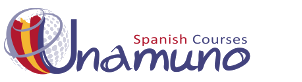 Avd. Reyes de España, 2537008 Salamanca (España)Tel:+34 923 212 055Fax:+34 923 263 192E-mail: becasele@colegiounamuno.esWeb: www.spanishcoursesunamuno.es